DOM, W KTÓRYM CZUJĘ SIĘ DOBRZE / ŹLEZaproś dziecko do zaprojektowania dwóch domów - jednego, w którym czułoby się dobrze, oraz drugiego, w którym czułoby się źle. Nie narzucaj dziecku co powinno znaleźć się w tych domach, podaj tylko temat i daj mu pełną swobodę. Forma jest dowolna - dziecko może pisać, rysować, wyklejać. Po wykonaniu zadania zainicjuj rozmowę na temat tego, co pojawiło się na kartach.CHCĘ POWIEDZIEĆ MOIM RODZICOM, ŻE...Zachęć dziecko do refleksji, co chciałoby teraz, w tym momencie powiedzieć swoim rodzicom. W żaden sposób nie sugeruj co powinno znaleźć się na karcie. Nie ma tutaj złych odpowiedzi, każda odpowiedź jest dobra, jeśli jest zgodna z tym co czuje i myśli dziecko. Po wykonaniu zadania zachęć dziecko do refleksji, dlaczego akurat te słowa pojawiły się na jego karcie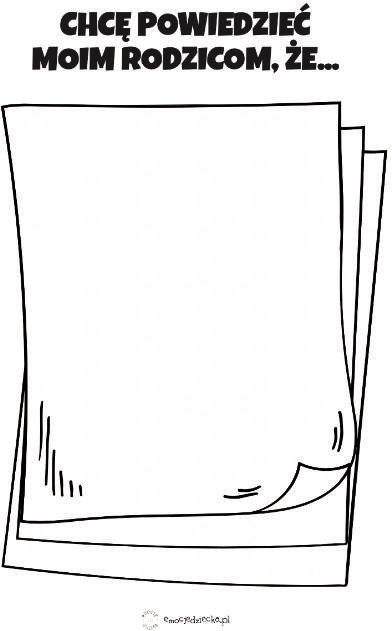 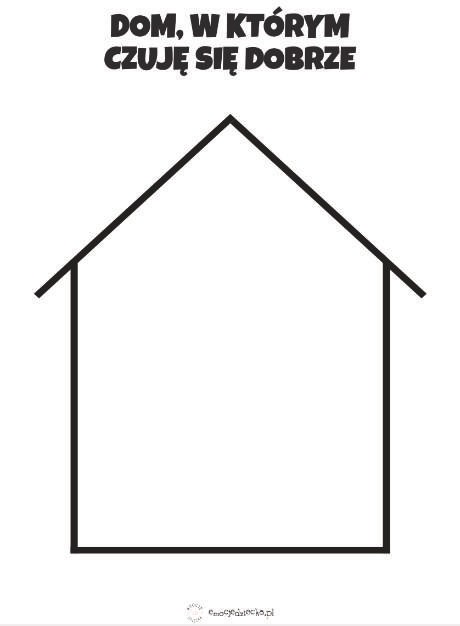 